ВІДДІЛ ОСВІТИ, МОЛОДІ ТА СПОРТУ РАХІВСЬКОЇ РАЙДЕРЖАДМІНІСТРАЦІЇКОСТИЛІВСЬКА ЗАГАЛЬНООСВІТНЯ ШКОЛА І-ІІІ СТУПЕНІВНАКАЗ «Про  підсумки  проведення  предметних  олімпіад  ІІ етапу, підсумки проведення ІІ етапу VІІІ Міжнародного мовно – літературного конкурсу учнівської та студентської молоді ім. Т.Шевченка, про підсумки ІІ етапу ХVІІІ Міжнародного конкурсу з української мови ім. Петра Яцика »Відповідно до Положення про Всеукраїнські  учнівські олімпіади, турніри, конкурси з навчальних предметів, конкурси – захисти науково – дослідницьких робіт, олімпіад  зі спеціальних дисциплін та конкурси  фахової  майстерності, затвердженого наказом Міністерства освіти і науки, молоді та спорту України від 22.09. 2011 р. №1099 (зі змінами та доповненнями), Правил проведення Всеукраїнських учнівських олімпіад з мов та літератур національних меншин  України , затверджених наказом Міністерства освіти і науки України 06.10 2014 №1134 та зареєстрованого в Міністерстві юстиції України 22.10.2014р. за №1309/26086,Правил проведення І, І, ІІІ етапів Всеукраїнських  учнівських олімпіад з навчальних предметів у Закарпатській області, затверджених наказом департаменту освіти і науки облдержадміністрації 24.10.2017 р. № 276, ), наказів Міністерства освіти і науки України 06.08.2019 № 1077 „ Про проведення Всеукраїнських учнівських олімпіад і турнірів з навчальних предметів у 2019/2020 навчальному році ”, департаменту освіти і науки облдержадміністрації 02.10.2019 № 230 „Про проведення І, ІІ, III етапів Всеукраїнських учнівських олімпіад з навчальних предметів у 2019/2020 навчальному році”,  наказу відділу освіти, молоді та спорту Рахівської  райдерж адміністрації від 07.10.2019 року № 84 «Про проведення І – ІІІ етапів Всеукраїнських учнівських олімпіад з навчальних предметів у 2019 -2020 н.р.», наказу  Костилівської ЗОШ І –ІІІ ст. від 01.10.2019 р.№ 89  « Про проведення І етапу Всеукраїнських учнівських олімпіад з навчальних предметів у 2019 – 2020 навчальному році», на виконання наказів департаменту освіти і науки Закарпатської облдержадміністрації від 08.10.2019 р. № 234 „Про проведення Х Міжнародного мовно-літературного конкурсу учнівської та студентської молоді імені Тараса Шевченка у 2019/2020 н.р.” та відділу освіти, молоді та спорту Рахівської райдержадміністрації від 15.10.2019 р. № 88 „Про проведення Х Міжнародного мовно-літературного конкурсу учнівської та студентської молоді імені Тараса Шевченка у 2019/2020 н.р.”, , наказу департаменту освіти і науки Закарпатської облдержадміністрації від  04.10.2019 року №1/9 -622 «Про проведення ХХ Міжнародного конкурсу з української мови  ім. П.Яцика у 2019/2020 навчальному році»,наказу відділу освіти, молоді та спорту райдержадміністрації від 04.11. 2019 року № 95 «Про проведення ХХ Міжнародного конкурсу з української мови  ім. П.Яцика у 2019/2020 навчальному році», наказу Костилі вської  ЗОШ І –ІІІ ст. від 0.6.11 2019 р. № 96 «Про проведення ХХ Міжнародного конкурсу з української мови  ім. П.Яцика у 2019/2020 навчальному році» та з метою пошуку,підтримки, розвитку творчого потенціалу обдарованої молоді узгоджено такі результати предметних олімпіад та конкурсів ІІ етапу:Математика:6 кл. Біроваш М.М. -  18 б. із 28 б. -  2  місце  ( вчитель Ільчук М.В.)7 кл. Леле М.І. – 9 б. із 35 б. -        13  місце (вчитель Тодер  Г.Ю.)8 кл. Тодер Л.О. – 16 б із 35 б. -       2  місце(вчитель Тодер  Г.Ю.)9 кл.  Годван Ю.І. -  19 б. із 35 -             3 місце(вчитель Тодер Г.Ю.) 10 кл. Шемота В.В. -  9 б. із 35 б.  –     6 місце(вчитель Ільчук М.В.)11 кл. Дячук А.М. -  4 б . із 35 б. –   15 місце   (вчитель Ільчук М.В)                                                                                                                                                                                                                                                                                                                                                                                                                                                                                                                                                                                                                                                                                                                                                                                                                                                                                                                                                                                                                                                                                                                                                                                                                                                                                                                                                                                                                                                                                                                                                                                                                                                                                                                                                            Українська мова:7 кл. Леле М.І. -  13 б. -                      8 місце (вчитель Веклюк В.М.)8 кл. Дячук М.М.-   11 б. –                6 місце( вчитель Семенюк О.О.)9 кл. Панчик Е.В. –  22 б. –                   5 місце (вчитель Пластун В.В.)10 кл .Бондар М.Р.   – 22 б. –                  6  місце (вчитель  Томенюк М.О.)11 кл. Даниш М.Д.   17, 5 б.  -                14 місце(вчитель Тодер МО.)Історія України  8 кл. Бондар М.Р..  – 12 б. із 70 б. –       19 місце (вчитель Миланюк І.Д.)9 кл. Годван Ю.І. – 13.б. із 60 б.-        15 місце(вчитель Миланюк І.Д.)10 кл. Дячук М.М. -  5 б. із 70 б. -           18 місце(вчитель Савляк В.В.)11 кл. Лопатюк Г.В.. –  5 б із 60 б. –          20  мІсце (вчитель Савляк В.В.)Англійська  мова8 кл. Тодер Л.О. -    86 б.  із 120 б.–         2 мІсце (вчитель Молдавчук О.Ю.)9 кл.     Панчик Е.В. – 32 б. із 120 б.-    14 мІсце (вчитель Панчик М.М.)10  кл. Куцин В.М.. -  58 б.із  120  -            7 мІсце (вчитель Панчик М.М.)11  кл. Даниш М.Д. –  54 б. із 120 б. -    5  мІсце (вчитель Молдавчук О.Ю.)Біологія 8 кл. Дячук М.М. –  26 б. із 106 б –     8 місце (вчитель Даниш М.П.)9 кл. Годван Ю.І. – 28 із 136 б. -           15 місце (вчитель Даниш  М.П.)10 кл. Шемота В.В.  – 26 б. із 136 б. -         9  місце(вчитель Ільчук  М.М.)11кл.Шемотяк А.В. -  13 б. із 137 б. –             28  місце (вчитель Даниш М.П.)Фізика7 кл.  Леле М.І. -  12 б. з 50 б. -     3 місце (вчитель  Сутормін Л.І.)8 кл.  Дячук ММ. – 6 б. із 50 б. -       14 місце вчитель (Сутормін Л.І.) 9 кл Годван Ю.І.. –  3,5 б із 50 б. -  16 місце (вчитель Сутормін Л.І.) 10 кл.  Дячук М.М. -  13,5 б із 50 б. -   9  мІсце (вчитель Сутормін Л.І.)11 кл Сокирлей С.М.–  7  б. із 50 б. -       22  мІсце (вчитель Сутормін Л.І.)  Хімія7 кл. Леле М.І. -   11,5 б. із 60 б. –    13 місце (вчитель Підмалівська І.М.)8 кл. Тодер Л.О. – 21,5 б. із 60 б. -       1 місце (вчитель Підмалівська І.М.) 9 кл. – Годван Ю.І. –  0,5. із 60 -   4 місце (вчитель Підмалівська І.М.)10 кл. Дячук М.М.-  6 б. із 60 б. -   10 мІсце (вчитель Підмалівська І.М.)11 кл Романюк М.В.–  1 б із 60 б.-        20 мІсце (вчитель Підмалівська І.М.)Трудове навчання8 кл. Романюк М.М. -63,5  б. - 3  місце (вчитель Ігнатюкі. І.І.)9 кл. Липчак М.М. –  54 б. -         4 місце  (вчитель  Ігнатюкі. І.І.11 кл Шемота Ю.Ю. – 55,6 б. -    4 мІсце  (вчитель  Ігнатюкіі І.І.)АстрономіяШемотяк А.В. –            6    місце(вчитель  Сутормін Л.І.)Інформаційні технології8 кл. Шемота Ю.Ю. – 1,1 б. –     24 місце(вчитель Годинчук В.В.)9 кл. Ткач В.М. –6,5,                   16  місце (вчитель Годинчук  В.В.)10 кл. Шемота В.В.-0,5 б. -         23  мІсце (вчитель Годинчук В.В.)11 кл Лопатюк Г.В. -4,5 б.  -       12 мІсце (вчитель Романюк І.І.)Інформатика8 кл. Шемота Ю.Ю -  5,5 б. із 100 –  3 місце(вчитель  Годинчук В.В.)9 кл. Ткач В.М.–4 б. із 100 б. -              14 місце (вчитель Годинчук  В.В.)10 кл. Шемота В. В. (1 б. із 100 б.) –   22 місце(вч.Годинчук В.В.)11 кл Лопатюк Г.В. -  28 б із 100 б. –     3 мІсце (вчитель Романюк І.І.)Правознавство9 кл. Годван Ю.І.–   13 б. із 60 б .-                    13 місце (вчитель Савляк В.В.)10 кл.  – Бондар М.Р..  – 17,5 б. із 60 б.  -      5 мІсце(  вчитель Савляк В.В.) (11 кл Лопатюк В.В. -  12,5 б із 60 б -               12 мІсце (вчитель  Савляк В.В.)Географія8 кл. Бораті Я.О. – 13  б.                     11 місце(вчитель Веклюк  Г.Я.)9 кл. Годван Ю.І.–6  б.  -                     27  місце(вчитель Веклюк  Г.Я.)10 кл. Дячук М.М.-   25  б.  -               2 мІсце (вчитель Веклюк  Г.Я.)11 кл Шемота Ю.Ю. 11  б . –            14  мІсце( вчитель Веклюк  Г.Я.)Екологія11 кл. Романюк М.В. – 4 місце  (вчитель  Даниш  М.П.)Конкурс  ім.П.ЯцикаНемає призових місцьКонкурс  ім. Т.ШевченкаЛеле М.І.(7 – Б кл.) -  учасник  конкурсу( вч.Веклюк В.М.)Мінчик О.М(10 кл.). – учасник  конкурсу(вч.Томенюк М.О.)Виходячи з вище сказаного Наказую:1.Учителю  хімії  Підмалівській І.М. забезпечити участь переможця ІІ етапу Тодер Л.О.,ученицю 8–А кл. у ІІІ етапі олімпіади з хімії  згідно з графіком МОН  України.                                                                                                                             ( до  21 січня 2020 року)2.Учителям –  предметникам  надалі вживати заходи щодо організації  систематичної роботи підготовки школярів до предметних олімпіад.                                                                                                                             ( вчителі  протягом  року)3.Учителям української мови та літератури систематично працювати з обдарованими учнями для забезпечення участі у Конкурсах( мовно – літературний ім. Т. Шевченка та юних знавців з української мови ім. П.Яцика)                                                                                                                               (протягом року)4. Контроль за виконанням даного наказу покласти на заступника директора з навчально – виховної роботи Боботу  Л.П.        Директор      школи                                                                  І.  П.Біроваш06.12.2019 р.с. Костилівка№ 107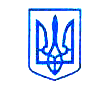 